Central York Junior Panther Board Meeting:     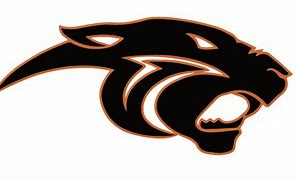 Date: Sept 19, 2022 @ 6:30pm / Manch Twp building Attendance:Todd Suchanic-President Stacey Moon-Vice PresidentJason Matte-Football Director Johna Wokulich-Secretary Monica Gingrow-Treasurer / Cheer DirectorAgenda: *Vote in meeting minutes from previous meeting (August/ Sept 2022) *voted inTreasurer Report -- I received a check that Ritas sent us, which was $218 for their visits this past spring at flag football – gave to Monica to deposit on 9/8; received Dallastown check -- $155 in mail today 9/19*Dover owes $155; Jason to meet Rodney to get check that was due from first game on 9/22League NewsMeetings – UPDATE*at league meeting in Sept; talked mostly about Dover organization.; Jason noted that YCYFA is looking to hold a camp; an email in Nov will come to address what is in the works; such as also having a way to do physicals for the 2023 seasonPlayoffs:  top 4 teams at the JV level Nov 6 date;  top 6 teams at the Varsity level on Nov 12 date; championships on Nov 19 at Central;  tiebraker is determined by “points against”2022 Fall TACKLE season –UPDATESpirit Wear – closed as of 8/28; 105 orders; $819.21 noted to be “fundraised”?  Field Lights --- update per Todd*delivered today 9/19 to the field; Bobcat lights; don’t have to pay for delivery; $1500 per month for lightSub fundraiser – Start sept 13 – email sent out with order form attached; ending 9/27; order pick up 10/5 @ 6-7p in room 219 at the high school (this has been confirmed that we can use this room)Home Game rules – review / remind --side line / playing field / pressbox  --Jason touched on at 9/8 brief meeting – noted that we are not allowing excessive amounts of young players on sidelines and no players allowed when at Central home game to be on the inside track; no throwing ball on inside track; noted per Todd email that there are NO cleats allowed on track.Side line behavior – adding to follow “home game rules” as need to discuss --- behavior by several coaches noted over the past 3 games (home & away games)*noted to be specific to 9/17 games per Todd; JV Rink game – coach threw clipboard, asked what was the ‘rule’ on cussing? – noted that parents voicing concern that kids not getting in, kids “standing” around;  JV Pony orange – received a sideline warning; 2 coaches noted “getting into it”; JV Pony orange coach (Tim Garman) noted that he may have to resign as his behavior elicits that “he can’t control himself”;  JV Pony Black incurred an “unsportsmanlike” penalty that the organization will have to pay $50 fine;  noted that this could be “hangover” effect from all the sideline behavior from our teams;  Jason to call a mandatory coach meeting on 9/20 at 6pm before practice.Need to address / review: unsportsmanlike conduct fine from 8/27 JV Pony game--- noted who the coach was; identified as Tim Garman who is an assistant coach with JV Pony Orange; per Jason – the organization is responsible for paying the $50 fine, there needs to be a decision on how to proceed with Garman initially and moving forward – discuss as an organization moving forward how to put in place should this happen again (as this rarely / if ever happens)Need to identify - alternative game jerseys or identification going into Oct 8 Homecoming JV Pony game;  9/8 – identified that visiting JV Pony team, which is scheduled to be JV Pony Orange will wear grey practice jerseys; I have put in an order to get grey practice jerseys from 2thetee;  we have several already in possession but with count of sizes and what we have --- ordered 6 Youth Small / Medium, ordered 2 Adult Small;  will get numbers ironed on these jerseys --- awaiting email response from Austin Carroll from 2thetee to determine what the lead time is --- I did express to him that I need these in my possession by Oct 6 for an Oct 8 game. *UPDATE* -- Austin ordered all 17 jerseys as we did not want to have alternate sizing / color shading due to getting different brand of jerseys.  He was given all sizes / numbers to match and invoice has been sent.Oct 8 --noted as being CYJr Panther HOMECOMING Games for all levels; all teams / team moms made aware so they can begin to create whatever they are doing – Noted as PINK Out game as well; communication has been sent out to organization; working on getting Pink Out tshirts like we had last year – black w/ Pink & Pink w/ black --- I have in my possession and will look to add sizes to sell again to organization – I think there are A LOT of pink w/ black, not sure exactly sizes—I will work on getting that info out to Austin at 2theteeOct 13(Thursday) -- noted as Central York Homecoming parade; we are now included as participants; I have a parent who approached me voicing that he could get a “flat bed” for in the parade; I will put it out there for someone or a committee to be in charge of decorating a ‘float’ if we want to do it;  email sent out to gauge interest in someone or anyone who would be interested in being ‘in charge’ of decorating a float;  if I get NO interest, then we will walk in the parade like in previous years --- I’ll send an email within the next week or so to make parents aware to donate candy to be used in homecoming parade; I don’t have any info regarding times – I’ll communicate out as soon as I am aware of the time*noted that Oct 13 is the date for the Central York Homecoming parade; I was given the name of Kody Reeser as the person to reach out to within the school to be on the email list for info;  look to throw out candy; candy donation emails have been sent and I’ve gotten a lot of candy already; will use the buckets we’ve used in the past and asking all coaches / team mom’s to walk in the parade to help cut down on shenanigans and help “police” candy throwing.Oct 22 – noted as graduating midget ceremony during the Varsity Pony halftime – I believe there are 18 football and 1 cheer who are in 7th grade who will be “graduating” out; as in year’s past, all “graduating midgets” were those who have ‘aged’ out of the program by being in 7th grade as no one eligible to play for our organization past 7th grade; JV Midget has a noon game that day so any players on that team would be available to attend the ceremony on 10/22 – which will be during the Varsity Pony game at halftime – I’m working on getting all player info so that I can confirm who will be attending (player wise) as well as parent / guardian*noted to set a criteria for next year and subsequent years to base who would qualify for this; it was noted that Jamin Ilgenfritz would like to take part in the graduating midget ceremony this year; his is actively in 6th grade and would have another year of eligibility with the organization – VOTED: motion passed to allow Jamin to participate in the 2022 graduating midget ceremony; tabled to a later meeting to clearly define the “graduating midget” criteria2022 Fall Cheer season – UPDATEConcession StandUPDATE – Todd sent message that approx. $1500  profit was made from 8/27 concessions*noted that the Oct 8 game; if concessions volunteer help would not be sufficient that there should be an alternative, such as food trucks? Concessions manager would not be available on Oct 8 due to prior commitment, nor would co-managerMISC Updates:Any other items / talking points that need to be discussed… *updating Bylaws to address “REFUND” period / time frame; specific detail regarding what constitutes a “graduating midget” for our organization; tackle players moving up in level once season has begun – need to amend to specify these specific points  -- any other specific real life items that need amended in bylaws to be able to use moving forward*Bylaw updates noted to be tabled to another meeting as this would be more useful to review in the offseason*parents voicing that heat acclimation should have parents / team moms who are “first aid cpr trained”; noted; can bring up during off season to discuss items *Next Meeting --- scheduled for an October Monday --- look to have another sit-down meeting at Township building.